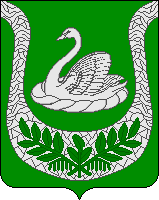 СОВЕТ   ДЕПУТАТОВ муниципального образования«Фалилеевское сельское поселение»Кингисеппского муниципального районаЛенинградской областиР   Е   Ш   Е   Н   И  Е от 13.03.2020 года  № 54В соответствии с  Бюджетным кодексом Российской Федерации и Уставом муниципального образования «Фалилеевское сельское поселение» Кингисеппского муниципального района Ленинградской области, Совет депутатов муниципального образования «Фалилеевское сельское поселение» Кингисеппского муниципального района Ленинградской областиРЕШИЛ:1. Внести  в решение Совета депутатов муниципального образования «Фалилеевское сельское поселение» муниципального образования «Кингисеппский муниципальный район» Ленинградской области  от 16.12.2019  года №36  «О  бюджете муниципального образования «Фалилеевское сельское поселение» муниципального образования «Кингисеппский муниципальный район» Ленинградской области на 2020 год и на плановый период 2021 и 2022 годов» следующие изменения:В пункте 1:а) в абзаце 2 цифры «26 053,9» заменить цифрами «27 992,0»;б) в абзаце 3 цифры «26 783,3» заменить цифрами «28 721,4».1.2. Приложение №1 «Прогнозируемые поступления налоговых, неналоговых доходов и безвозмездных поступлений в бюджет муниципального образования «Фалилеевское сельское поселение» муниципального образования «Кингисеппский муниципальный район» Ленинградской области по кодам видов доходов на 2020 год и на плановый период 2021 и 2022 годов» изложить в новой редакции:Приложение № 1 к решению Совета депутатов МО «Фалилеевское сельское поселение» муниципального образования «Кингисеппский муниципальный район» Ленинградской области   от 16.12.2019 года № 36 (в редакции №54 от 13.03.2020)1.3. Дополнить приложением № 4.2. следующего содержания:«Приложение № 4.2к решению Совета депутатов МО «Фалилеевское сельское поселение» муниципального образования «Кингисеппский муниципальный район» Ленинградской области   от 16.12.2019года № 36ИЗМЕНЕНИЕ РАСПРЕДЕЛЕНИЯбюджетных ассигнований по целевым статьям (муниципальным программам  и непрограммным направлениям деятельности), группам и подгруппам видов расходов классификации расходов бюджетов, по разделам и подразделам классификации расходов бюджета муниципального образования «Фалилеевское сельское поселение» муниципального образования «Кингисеппский муниципальный район» Ленинградской области на 2020 год и на плановый период 2021 и 2022 годов,предусмотренных приложением 4 к решению Совета депутатов муниципального образования «Фалилеевское сельское поселение» муниципального образования «Кингисеппский муниципальный район» Ленинградской области «О бюджете муниципального образования «Фалилеевское сельское поселение» муниципального образования «Кингисеппский муниципальный район» Ленинградской области на 2020 год и на плановый период 2021 и 2022 годов»1.4.  Дополнить приложением № 5.2. следующего содержания:«Приложение № 5.2к решению Совета депутатов МО «Фалилеевское сельское поселение» муниципального образования «Кингисеппский муниципальный район» Ленинградской области   от 16.12.2019 года № 36ИЗМЕНЕНИЕ РАСПРЕДЕЛЕНИЯ
 бюджетных ассигнований по разделам, подразделам бюджетной классификации расходов бюджета муниципального образования «Фалилеевское сельское поселение» муниципального образования «Кингисеппский муниципальный район» Ленинградской области на 2020 год и на плановый период 2021 и 2022 годов,предусмотренных приложением 5 к решению Совета депутатов муниципального образования «Фалилеевское сельское поселение» муниципального образования «Кингисеппский муниципальный район» Ленинградской области «О бюджете муниципального образования «Фалилеевское сельское поселение» муниципального образования «Кингисеппский муниципальный район» Ленинградской области на 2020 год и на плановый период 2021 и 2022 годов»1.5. Дополнить приложением 6.2. следующего содержания:«Приложение № 6.2к решению Совета депутатов МО «Фалилеевское сельское поселение» муниципального образования «Кингисеппский муниципальный район» Ленинградской области  от 16.12.2019 года № 36ИЗМЕНЕНИЕ Ведомственной структуры расходов бюджета муниципального образования «Фалилеевское сельское поселение» муниципального образования «Кингисеппский муниципальный район» Ленинградской области на 2020 год и на плановый период 2021 и 2022 годов,предусмотренных приложением 6 к решению Совета депутатов муниципального образования «Фалилеевское сельское поселение» муниципального образования «Кингисеппский муниципальный район» Ленинградской области  «О бюджете муниципального образования «Фалилеевское сельское поселение» муниципального образования «Кингисеппский муниципальный район» Ленинградской области на 2020 год и на плановый период 2021 и 2022 годов»1.6.Приложение №8 «Адресная инвестиционная программа, финансируемая за счёт средств бюджета муниципального образования "Фалилеевское сельское поселение" муниципального образования «Кингисеппский муниципальный район» Ленинградской области на 2020 год и на плановый период 2021 и 2022 годов» изложить в новой редакции: «Приложение № 7к решению Совета депутатов МО «Фалилеевское сельское поселение» муниципального образования «Кингисеппский муниципальный район» Ленинградской области  от 16.12.2019 года № 36(в редакции №54 от 13.03.2020)Адресная инвестиционная программа, финансируемая за счёт средств бюджета муниципального образования "Фалилеевское сельское поселение" муниципального образования «Кингисеппский муниципальный район» Ленинградской области на 2020 год и на плановый период 2021 и 2022 годов1.7.Приложение № 10 «Источники внутреннего финансирования дефицита бюджета муниципального образования «Фалилеевское сельское поселение» муниципального образования «Кингисеппский муниципальный район» Ленинградской области на 2020 год и на плановый период 2021 и 2022 годов изложить в новой редакции: «Приложение № 10 к решению Совета депутатов МО «Фалилеевское сельское поселение» муниципального образования «Кингисеппский муниципальный район» Ленинградской области  от 16.12.2019 года № 36(в редакции № 54 от 13.03.2020г.)Глава МО «Фалилеевское сельское поселение»                       А.А.АхтырцевО внесении изменений в Решение Совета депутатов муниципального образования «Фалилеевское сельское поселение» муниципального образования «Кингисеппский муниципальный район» Ленинградской области от 16.12.2019 года № 36 «О бюджете муниципального образования «Фалилеевское сельское поселение» муниципального образования «Кингисеппский муниципальный район»  Ленинградской области на 2020 год и на плановый период 2021 и 2022 годов»ПРОГНОЗИРУЕМЫЕПРОГНОЗИРУЕМЫЕПРОГНОЗИРУЕМЫЕПРОГНОЗИРУЕМЫЕПРОГНОЗИРУЕМЫЕПРОГНОЗИРУЕМЫЕПРОГНОЗИРУЕМЫЕПРОГНОЗИРУЕМЫЕпоступления налоговых, неналоговых доходов и безвозмездных поступленийпоступления налоговых, неналоговых доходов и безвозмездных поступленийпоступления налоговых, неналоговых доходов и безвозмездных поступленийпоступления налоговых, неналоговых доходов и безвозмездных поступленийпоступления налоговых, неналоговых доходов и безвозмездных поступленийпоступления налоговых, неналоговых доходов и безвозмездных поступленийпоступления налоговых, неналоговых доходов и безвозмездных поступленийпоступления налоговых, неналоговых доходов и безвозмездных поступлений в бюджет муниципального образования "Фалилеевское сельское поселение"  в бюджет муниципального образования "Фалилеевское сельское поселение"  в бюджет муниципального образования "Фалилеевское сельское поселение"  в бюджет муниципального образования "Фалилеевское сельское поселение"  в бюджет муниципального образования "Фалилеевское сельское поселение"  в бюджет муниципального образования "Фалилеевское сельское поселение"  в бюджет муниципального образования "Фалилеевское сельское поселение"  в бюджет муниципального образования "Фалилеевское сельское поселение" муниципального образования "Кингисеппский муниципальный район" Ленинградской областимуниципального образования "Кингисеппский муниципальный район" Ленинградской областимуниципального образования "Кингисеппский муниципальный район" Ленинградской областимуниципального образования "Кингисеппский муниципальный район" Ленинградской областимуниципального образования "Кингисеппский муниципальный район" Ленинградской областимуниципального образования "Кингисеппский муниципальный район" Ленинградской областимуниципального образования "Кингисеппский муниципальный район" Ленинградской областимуниципального образования "Кингисеппский муниципальный район" Ленинградской областипо кодам видов доходов по кодам видов доходов по кодам видов доходов по кодам видов доходов по кодам видов доходов по кодам видов доходов по кодам видов доходов по кодам видов доходов Код бюджетной классификацииКод бюджетной классификацииИсточники доходовСумма (тысяч рублей)Сумма (тысяч рублей)Сумма (тысяч рублей)Код бюджетной классификацииКод бюджетной классификацииИсточники доходов2020 год2021 год2022 год1123451 00 00000 00 0000 0001 00 00000 00 0000 000НАЛОГОВЫЕ И НЕНАЛОГОВЫЕ ДОХОДЫ6 763,04 939,95 058,81 01 00000 00 0000 0001 01 00000 00 0000 000НАЛОГИ НА ПРИБЫЛЬ, ДОХОДЫ696,0723,8752,81 01 02000 01 0000 1101 01 02000 01 0000 110Налог на доходы физических лиц696,0723,8752,81 01 02010 01 0000 1101 01 02010 01 0000 110Налог на доходы физических лиц с доходов, источником которых является налоговый агент, за исключением доходов, в отношении которых исчисление и уплата налога осуществляются в соответствии со статьями 227, 227.1 и 228 Налогового кодекса Российской Федерации (сумма платежа (перерасчеты, недоимка и задолженность по соответствующему платежу, в том числе по отмененному)696,0723,8752,81 03 00000 00 0000 0001 03 00000 00 0000 000НАЛОГИ НА ТОВАРЫ (РАБОТЫ, УСЛУГИ), РЕАЛИЗУЕМЫЕ НА ТЕРРИТОРИИ РФ1 350,01 404,01 460,21 03 02000 01 0000 1101 03 02000 01 0000 110Акцизы по подакцизным товарам (продукции), производимым на территории Российской Федерации1 350,01 404,01 460,21 03 02231 01 0000 1101 03 02231 01 0000 110Доходы от уплаты акцизов на дизельное топливо, подлежащие распределению между бюджетами субъектов Российской Федерации и местными бюджетами с учетом установленных дифференцированных нормативов отчислений в местные бюджеты540,0561,6584,11 03 02251 01 0000 1101 03 02251 01 0000 110Доходы от уплаты акцизов на автомобильный бензин, подлежащие распределению между бюджетами субъектов Российской Федерации и местными бюджетами с учетом установленных дифференцированных нормативов отчислений в местные бюджеты810,0842,4876,11 06 00000 00 0000 0001 06 00000 00 0000 000НАЛОГ НА ИМУЩЕСТВО3 559,01 754,11 787,81 06 01000 00 0000 1101 06 01000 00 0000 110Налог на имущество физических лиц63,063,063,01 06 01030 10 0000 1101 06 01030 10 0000 110Налог на имущество физических лиц, взимаемый по ставкам, применяемым к объектам налогообложения, расположенным в границах сельских поселений (сумма платежа (перерасчеты, недоимка и задолженность по соответствующему платежу, в том числе по отмененному)63,063,063,01 06 06000 00 0000 1101 06 06000 00 0000 110Земельный налог3 596,01 691,11 724,81 06 06033 10 0000 1101 06 06033 10 0000 110Земельный налог с организаций, обладающих земельным участком, расположенным в границах сельских поселений997,11 017,11 037,41 06 06043 10 0000 1101 06 06043 10 0000 110Земельный налог с физических лиц, обладающих земельным участком, расположенным в границах сельских поселений2 598,9674,0687,41 08 00000 00 0000 0001 08 00000 00 0000 000ГОСУДАРСТВЕННАЯ ПОШЛИНА7,07,07,01 08 04000 01 0000 110 1 08 04000 01 0000 110 Государственная пошлина за совершение нотариальных действий (за исключением действий, совершаемых консульскими учреждениями Российской Федерации)7,07,07,01 08 04020 01 0000 110 1 08 04020 01 0000 110 Государственная пошлина за совершение нотариальных действий должностными лицами органов местного самоуправления, уполномоченными в соответствии с законодательными актами Российской Федерации на совершение нотариальных действий (сумма платежа)7,07,07,01 11 00000 00 0000 0001 11 00000 00 0000 000ДОХОДЫ ОТ ИСПОЛЬЗОВАНИЯ ИМУЩЕСТВА, НАХОДЯЩЕГОСЯ В МУНИЦИПАЛЬНОЙ СОБСТВЕННОСТИ1 030,51 030,51 030,51 11 05000 00 0000 120 1 11 05000 00 0000 120 Доходы, получаемые в виде арендной либо иной платы за передачу в безвозмездное пользование государственного и муниципального имущества (за исключением  имущества бюджетных и автономных учреждений, а также имущества государственных  и муниципальных унитарных  предприятий, в том числе казенных)808,6808,6808,61 11 05025 10 0000  120 1 11 05025 10 0000  120 Доходы, получаемые в виде арендной платы, а также средства от продажи права на заключение договоров аренды за земли, находящиеся в собственности сельских поселений (за исключением земельных участков муниципальных бюджетных и автономных учреждений)20,920,920,91 11 05035 10 0000  120 1 11 05035 10 0000  120 Доходы от сдачи в аренду имущества, находящегося в оперативном управлении органов управления сельских поселений и созданных ими учреждений (за исключением имущества муниципальных бюджетных и автономных учреждений)59,359,359,31 11 05075 10 0000  120 1 11 05075 10 0000  120 Доходы от сдачи в аренду имущества, составляющего казну сельских поселений (за исключением земельных участков)728,4728,4728,41 11 09000 00 0000 120 1 11 09000 00 0000 120 Прочие доходы от использования имущества и прав, находящихся в государственной и муниципальной собственности (за исключением  имущества бюджетных и  автономных учреждений, а также имущества государственных и муниципальных унитарных предприятий, в том числе казенных)221,9221,9221,91 11 09045 10 0000 1201 11 09045 10 0000 120Прочие поступления от использования имущества, находящегося в собственности сельских поселений (за исключением имущества муниципальных бюджетных и автономных учреждений, а также имущества муниципальных унитарных предприятий, в том числе казенных)221,9221,9221,91 13 00000 00 0000 0001 13 00000 00 0000 000ДОХОДЫ ОТ ОКАЗАНИЯ ПЛАТНЫХ УСЛУГ (РАБОТ) И КОМПЕНСАЦИИ ЗАТРАТ ГОСУДАРСТВА20,520,520,51 13 01000 00 0000 1301 13 01000 00 0000 130Доходы от оказания платных услуг (работ)20,520,520,51 13 01995 10 0000 1301 13 01995 10 0000 130Прочие доходы от оказания платных услуг (работ) получателями средств бюджетов сельских поселений20,520,520,52 00 00000 00 0000 0002 00 00000 00 0000 000БЕЗВОЗМЕЗДНЫЕ ПОСТУПЛЕНИЯ21 229,07 121,57 317,02 02 00000 00 0000 1502 02 00000 00 0000 150Безвозмездные поступления  от других бюджетов бюджетной системы Российской Федерации21 229,07 121,57 317,02 02 10000 00 0000 0002 02 10000 00 0000 000Дотации бюджетам субъектов Российской Федерации и муниципальных образований6 279,16 459,16 647,62 02 15001 10 0000 1502 02 15001 10 0000 150Дотации бюджетам сельских поселений на выравнивание бюджетной обеспеченности6 279,16 459,16 647,62 02 20000 00 0000 0002 02 20000 00 0000 000Субсидии бюджетам бюджетной системы Российской Федерации (межбюджетные субсидии)7 460,4516,3516,32 02 20216 10 0000 1502 02 20216 10 0000 150Субсидии бюджетам сельских поселений на осуществление дорожной деятельности в отношении автомобильных дорог общего пользования, а также капитального ремонта и ремонта дворовых территорий многоквартирных домов, проездов к дворовым территориям многоквартирных домов населенных пунктов3 992,7516,3516,32 02 29999 10 0000 1502 02 29999 10 0000 150Прочие субсидии бюджетам сельских поселений3 467,70,00,02 02 30000 00 0000 0002 02 30000 00 0000 000Субвенции бюджетам бюджетной системы Российской Федерации143,8146,1153,12 02 30024 10 0000 1502 02 30024 10 0000 150Субвенции бюджетам сельских поселений на осуществление отдельных государственных полномочий Ленинградской области в сфере административных правоотношений3,53,53,52 02 35118 10 0000 1502 02 35118 10 0000 150Субвенции бюджетам сельских поселений на осуществление первичного воинского учета на территориях, где отсутствуют военные комиссариаты140,3142,6149,62 02 40000 00 0000 0002 02 40000 00 0000 000Иные межбюджетные трансферты7 335,70,00,02 02 49999 10 0000 1502 02 49999 10 0000 150Прочие межбюджетные трансферты, передаваемые бюджетам сельских поселений 7 335,70,00,02 07 00000 00 0000 1502 07 00000 00 0000 150ПРОЧИЕ БЕЗВОЗМЕЗДНЫЕ ПОСТУПЛЕНИЯ10,00,00,02 07 05020 10 0000 1502 07 05020 10 0000 150Поступления от денежных пожертвований, предоставляемых физическими лицами получателям средств бюджетов сельских поселений10,00,00,0ВСЕГО ДОХОДОВ:ВСЕГО ДОХОДОВ:ВСЕГО ДОХОДОВ:27 992,012 061,412 375,8НаименованиеЦСРВРРзПРСумма                                                                    (тысяч рублей)Сумма                                                                    (тысяч рублей)Сумма                                                                    (тысяч рублей)НаименованиеЦСРВРРзПР2020 год2021 год2022 год12345678Всего1 938,10,00,0Муниципальная программа муниципального образования "Фалилеевское сельское поселение" "Развитие жилищно-коммунального хозяйства муниципального образования "Фалилеевское сельское поселение"42.0.00.00000423,40,00,0Подпрограмма "Развитие коммунальной и инженерной инфраструктуры в муниципальном образовании "Фалилеевское сельское поселение"42.2.00.00000423,40,00,0Основное мероприятие "Мероприятия в области коммунального хозяйства муниципального образования"42.2.01.00000423,40,00,0Содержание, обслуживание, капитальный и текущий ремонт объектов коммунального хозяйства42.2.01.8017040,00,00,0Закупка товаров, работ и услуг для обеспечения государственных (муниципальных) нужд42.2.01.8017020040,00,00,0Коммунальное хозяйство42.2.01.80170200050240,00,00,0Проектирование, строительство и реконструкцию объектов газификации42.2.01.80410230,00,00,0Капитальные вложения в объекты государственной (муниципальной) собственности42.2.01.80410400230,00,00,0Коммунальное хозяйство42.2.01.804104000502230,00,00,0Мероприятия по созданию мест (площадок) накопления твердых коммунальных отходов на территории поселения42.2.01.S4790153,40,00,0Закупка товаров, работ и услуг для обеспечения государственных (муниципальных) нужд42.2.01.S4790200153,40,00,0Коммунальное хозяйство42.2.01.S47902000502153,40,00,0Муниципальная программа муниципального образования "Фалилеевское сельское поселение" "Развитие комфортного и безопасного проживания на территории муниципального образование "Фалилеевское сельское поселение"44.0.00.000001 314,70,00,0Подпрограмма "Благоустройство территории муниципального образования "Фалилеевское сельское поселение"44.2.00.000001 314,70,00,0Основное мероприятие "Борьба с борщевиком Сосновского на территории муниципального образования "Фалилеевское сельское поселение"44.2.01.00000292,80,00,0Реализация мероприятий по борьбе с борщевиком Сосновского44.2.01.S4310292,80,00,0Закупка товаров, работ и услуг для обеспечения государственных (муниципальных) нужд44.2.01.S4310200292,80,00,0Благоустройство44.2.01.S43102000503292,80,00,0Основное мероприятие "Мероприятия по повышению благоустроенности муниципального образования "Фалилеевское сельское поселение"44.2.02.000001 021,90,00,0Содержание мест захоронения44.2.02.802201 021,90,00,0Закупка товаров, работ и услуг для обеспечения государственных (муниципальных) нужд44.2.02.802202001 021,90,00,0Благоустройство44.2.02.8022020005031 021,90,00,0Непрограммные расходы органов местного самоуправления87.0.00.00000200,00,00,0Непрограммные расходы87.9.00.00000200,00,00,0Непрограммные расходы87.9.01.00000200,00,00,0Функции органов местного самоуправления в сфере управления и распоряжения муниципальным имуществом87.9.01.80030100,00,00,0Закупка товаров, работ и услуг для обеспечения государственных (муниципальных) нужд87.9.01.80030200100,00,00,0Другие общегосударственные вопросы87.9.01.800302000113100,00,00,0Прочие мероприятия по реализации иных общегосударственных (муниципальных) вопросов87.9.01.80080100,00,00,0Закупка товаров, работ и услуг для обеспечения государственных (муниципальных) нужд87.9.01.80080200100,00,00,0Другие общегосударственные вопросы87.9.01.800802000113100,00,00,0НаименованиеРзПРСумма                                                                    (тысяч рублей)Сумма                                                                    (тысяч рублей)Сумма                                                                    (тысяч рублей)2020 год2021 год2022 год123456Всего1 938,10,00,0ОБЩЕГОСУДАРСТВЕННЫЕ ВОПРОСЫ0100200,00,00,0Другие общегосударственные вопросы0113200,00,00,0ЖИЛИЩНО-КОММУНАЛЬНОЕ ХОЗЯЙСТВО05001 738,10,00,0Коммунальное хозяйство0502423,40,00,0Благоустройство05031 314,70,00,0НаименованиеГРБСРзПРЦСРВРСумма                                                                    (тысяч рублей)Сумма                                                                    (тысяч рублей)Сумма                                                                    (тысяч рублей)НаименованиеГРБСРзПРЦСРВР2020 год2021 год2022 год123456789Всего1 938,10,00,0АДМИНИСТРАЦИЯ МО ФАЛИЛЕЕВСКОЕ С/П9121 938,10,00,0ОБЩЕГОСУДАРСТВЕННЫЕ ВОПРОСЫ9120100200,00,00,0Другие общегосударственные вопросы9120113200,00,00,0Непрограммные расходы органов местного самоуправления912011387.0.00.00000200,00,00,0Непрограммные расходы912011387.9.00.00000200,00,00,0Непрограммные расходы912011387.9.01.00000200,00,00,0Функции органов местного самоуправления в сфере управления и распоряжения муниципальным имуществом912011387.9.01.80030100,00,00,0Закупка товаров, работ и услуг для обеспечения государственных (муниципальных) нужд912011387.9.01.80030200100,00,00,0Прочие мероприятия по реализации иных общегосударственных (муниципальных) вопросов912011387.9.01.80080100,00,00,0Закупка товаров, работ и услуг для обеспечения государственных (муниципальных) нужд912011387.9.01.80080200100,00,00,0ЖИЛИЩНО-КОММУНАЛЬНОЕ ХОЗЯЙСТВО91205001 738,10,00,0Коммунальное хозяйство9120502423,40,00,0Муниципальная программа муниципального образования "Фалилеевское сельское поселение" "Развитие жилищно-коммунального хозяйства муниципального образования "Фалилеевское сельское поселение"912050242.0.00.00000423,40,00,0Подпрограмма "Развитие коммунальной и инженерной инфраструктуры в муниципальном образовании "Фалилеевское сельское поселение"912050242.2.00.00000423,40,00,0Основное мероприятие "Мероприятия в области коммунального хозяйства муниципального образования"912050242.2.01.00000423,40,00,0Содержание, обслуживание, капитальный и текущий ремонт объектов коммунального хозяйства912050242.2.01.8017040,00,00,0Закупка товаров, работ и услуг для обеспечения государственных (муниципальных) нужд912050242.2.01.8017020040,00,00,0Проектирование, строительство и реконструкцию объектов газификации912050242.2.01.80410230,00,00,0Капитальные вложения в объекты государственной (муниципальной) собственности912050242.2.01.80410400230,00,00,0Мероприятия по созданию мест (площадок) накопления твердых коммунальных отходов на территории поселения912050242.2.01.S4790153,40,00,0Закупка товаров, работ и услуг для обеспечения государственных (муниципальных) нужд912050242.2.01.S4790200153,40,00,0Благоустройство91205031 314,70,00,0Муниципальная программа муниципального образования "Фалилеевское сельское поселение" "Развитие комфортного и безопасного проживания на территории муниципального образование "Фалилеевское сельское поселение"912050344.0.00.000001 314,70,00,0Подпрограмма "Благоустройство территории муниципального образования "Фалилеевское сельское поселение"912050344.2.00.000001 314,70,00,0Основное мероприятие "Борьба с борщевиком Сосновского на территории муниципального образования "Фалилеевское сельское поселение"912050344.2.01.00000292,80,00,0Реализация мероприятий по борьбе с борщевиком Сосновского912050344.2.01.S4310292,80,00,0Закупка товаров, работ и услуг для обеспечения государственных (муниципальных) нужд912050344.2.01.S4310200292,80,00,0Основное мероприятие "Мероприятия по повышению благоустроенности муниципального образования "Фалилеевское сельское поселение"912050344.2.02.000001 021,90,00,0Содержание мест захоронения912050344.2.02.802201 021,90,00,0Закупка товаров, работ и услуг для обеспечения государственных (муниципальных) нужд912050344.2.02.802202001 021,90,00,0№ Наименование муниципальной программы, подпрограммы, основного мероприятияПлан на 2020 год, тыс.руб.План на 2021 год, тыс.руб.План на 2022 год, тыс.руб.№ Наименование муниципальной программы, подпрограммы, основного мероприятияПлан на 2020 год, тыс.руб.План на 2021 год, тыс.руб.План на 2022 год, тыс.руб.Всего по адресной инвестиционной программе:1 730,00,00,01Муниципальная программа муниципального образования "Фалилеевское сельское поселение" "Развитие жилищно-коммунального хозяйства муниципального образования "Фалилеевское сельское поселение"1 730,00,00,01.1.Подпрограмма "Развитие коммунальной и инженерной инфраструктуры в муниципальном образовании "Фалилеевское сельское поселение"1 730,00,00,01.1.1.Проектирование, строительство и реконструкция объектов газификации1 730,00,00,0Источники внутреннего финансирования дефицита бюджета муниципального образования  «Фалилеевское сельское поселение» муниципального образования«Кингисеппского муниципального района» Ленинградской областина 2020 год и на плановый период 2021 и 2022 годовИсточники внутреннего финансирования дефицита бюджета муниципального образования  «Фалилеевское сельское поселение» муниципального образования«Кингисеппского муниципального района» Ленинградской областина 2020 год и на плановый период 2021 и 2022 годовИсточники внутреннего финансирования дефицита бюджета муниципального образования  «Фалилеевское сельское поселение» муниципального образования«Кингисеппского муниципального района» Ленинградской областина 2020 год и на плановый период 2021 и 2022 годовИсточники внутреннего финансирования дефицита бюджета муниципального образования  «Фалилеевское сельское поселение» муниципального образования«Кингисеппского муниципального района» Ленинградской областина 2020 год и на плановый период 2021 и 2022 годовИсточники внутреннего финансирования дефицита бюджета муниципального образования  «Фалилеевское сельское поселение» муниципального образования«Кингисеппского муниципального района» Ленинградской областина 2020 год и на плановый период 2021 и 2022 годовИсточники внутреннего финансирования дефицита бюджета муниципального образования  «Фалилеевское сельское поселение» муниципального образования«Кингисеппского муниципального района» Ленинградской областина 2020 год и на плановый период 2021 и 2022 годовКод НаименованиеСумма                                                  (тысяч рублей)Сумма                                                  (тысяч рублей)Сумма                                                  (тысяч рублей)Сумма                                                  (тысяч рублей)Код Наименование2020 год2021 год2022 год2022 год12345501 05 00 00 00 0000 000Изменение остатков средств на счетах по учету средств бюджета729,40,00,00,001 05 00 00 00 0000 500Увеличение остатков средств бюджетов-27 992,0-12 061,4-12 375,8-12 375,801 05 02 00 00 0000 500 Увеличение прочих остатков средств бюджетов -27 992,0-12 061,4-12 375,8-12 375,801 05 02 01 00 0000 510Увеличение прочих остатков денежных средств бюджетов -27 992,0-12 061,4-12 375,8-12 375,801 05 02 01 10 0000 510Увеличение прочих остатков денежных средств бюджетов сельских поселений-27 992,0-12 061,4-12 375,8-12 375,801 05 00 00 00 0000 600Уменьшение остатков средств бюджетов 28 721,412 061,412 375,812 375,801 05 02 00 00 0000 600 Уменьшение прочих остатков средств бюджетов 28 721,412 061,412 375,812 375,801 05 02 01 00 0000 610Уменьшение прочих остатков денежных средств бюджетов 28 721,412 061,412 375,812 375,801 05 02 01 10 0000 610Уменьшение прочих остатков денежных средств бюджетов сельских поселений28 721,412 061,412 375,812 375,8Всего источников внутреннего финансирования729,40,00,00,0